ΣΤΟΙΧΕΙΑ ΕΝΔΙΑΦΕΡΟΜΕΝΟΥ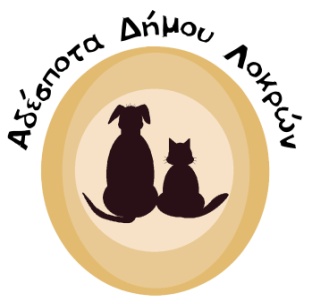 ΟΝΟΜΑ……………………….		ΕΠΙΘΕΤΟ……………………….                            ΠΕΡΙΟΧΗ ΔΡΑΣΤΗΡΙΟΤΗΤΑΣ……………………….	ΤΗΛ……………………………ΕMAIL………………………………………                                                                              ΑΡ. ΜΗΤΡΩΟΥ (συμπληρώνεται από το Δήμο)……………….ΜΠΟΡΩ ΝΑ ΒΟΗΘΗΣΩ:				Το αρμόδιο τμήμα για τα Ζώα Συντροφιάς έχει το δικαίωμα να με παύσει από τις αρμοδιότητές μου ή να αφαιρέσει τμήμα αυτών κατά την κρίση του.Ενημερώθηκα και συμφωνώ με την πολιτική για την επεξεργασία των δεδομένων προσωπικού χαρακτήρα του Δήμου Λοκρών. Η συγκατάθεσή μου δύναται να αρθεί οποτεδήποτε, με σχετική δήλωσή μου, αποστέλλοντας σχετικό μήνυμα στο  adespota@dimos-lokron.gov.gr . Η άρση της συγκατάθεσης δεν θίγει την νομιμότητα της επεξεργασίας.				Αταλάντη, ____/___/_____               Ο/Η αρμόδιος/α  Αντιδήμαρχος                                                                          Ο/ Η Δηλών/ούσαΣΤΗΝ ΠΡΟΣΩΡΙΝΗ ΦΙΛΟΞΕΝΙΑ, ΤΗΡΩΝΤΑΣ ΤΟΥΣ ΚΑΝΟΝΕΣ ΕΥΖΩΙΑΣ ΓΙΑ ΤΑ ΖΩΑ ΣΥΝΤΡΟΦΙΑΣΣΤΗ ΜΕΤΑΦΟΡΑ ΤΟΥ ΖΩΟΥ ΑΠΟ ΚΑΙ ΠΡΟΣ ΤΟΝ ΚΤΗΝΙΑΤΡΟ, ΚΑΙ ΕΑΝ ΕΙΝΑΙ ΔΥΝΑΤΟΝ, ΚΑΙ ΣΤΟ ΣΠΙΤΙ ΥΙΟΘΕΣΙΑΣ ΕΚΤΟΣ ΤΟΥ ΔΗΜΟΥ.ΣΤΗΝ ΠΡΟΩΘΗΣΗ ΤΩΝ ΖΩΩΝ ΠΡΟΣ ΥΙΟΘΕΣΙΑ ΜΕ ΚΑΘΕ ΔΥΝΑΤΟ ΔΙΑΘΕΣΙΜΟ ΜΕΣΟ (ΦΩΤΟ- ΑΓΓΕΛΙΕΣ ΣΕ SOCIAL MEDIA, ΚΛΠ.)ΣΤΗΝ ΠΕΡΙΣΥΛΛΟΓΗ ΤΟΥ ΖΩΟΥ ΣΤΗ ΒΑΣΙΚΗ ΕΚΠΑΙΔΕΥΣΗ, ΚΑΘΩΣ ΔΙΑΘΕΤΩ ΤΙΣ ΓΝΩΣΕΙΣ  Ή/ΚΑΙ ΤΗΝ ΕΜΠΕΙΡΙΑΑΛΛΟ…………………………………………………………………...